ESTADO DO RIO GRANDE DO NORTECÂMARA MUNICIPAL DE SÃO JOÃO DO SABUGIINDICAÇÃO Nº. 054/2018.			Senhor Presidente, apresento a V. Ex., nos termos do art.160 e 161 do Regimento Interno, ouvido o Plenário desta Casa, a presente Indicação, a ser encaminhada ao Poder Executivo Municipal, solicitando que seja retirada uma pedra localizada na Rua Lucas de Brito, em São João do Sabugi-RN.JUSTIFICATIVA EM PLENÁRIOSala das Sessões, em 10 de abril de 2018.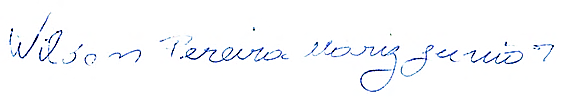 WILSON PEREIRA MARIZ JUNIORVEREADOR-AUTOR